Сумська міська радаVIІ СКЛИКАННЯ         СЕСІЯРІШЕННЯвід                       2019 року №            -МРм. СумиРозглянувши звернення громадянина, надані документи, відповідно до протоколу засідання постійної комісії з питань архітектури, містобудування, регулювання земельних відносин, природокористування та екології Сумської міської ради від 10.10.2019 № 170, статей 12, 40, 79-1, 118, 121, 122 Земельного кодексу України, статті 50 Закону України «Про землеустрій», керуючись пунктом 34 частини першої статті 26 Закону України «Про місцеве самоврядування в Україні», Сумська міська рада ВИРІШИЛА:Відмовити Фоменку Олександру Васильовичу в наданні дозволу на розроблення проекту землеустрою щодо відведення земельної ділянки у власність за адресою: м. Суми, пров. Одеський, орієнтовною площею 0,0900 га для будівництва і обслуговування житлового будинку, господарських будівель і споруд у зв’язку з невідповідністю місця розташування об'єкта вимогам Плану зонування території міста Суми, затвердженим рішенням Сумської міської ради від 06.03.2013 № 2180-МР, згідно з яким зазначена земельна ділянка знаходиться в підзоні садибної житлової забудови в межах санітарно-захисної зони від кладовища, в якій розміщення житлових будинків з присадибними ділянками недопустимеСумський міський голова                                                                    О.М. ЛисенкоВиконавець: Клименко Ю.М.Ініціатор розгляду питання –– постійна комісія з питань архітектури, містобудування, регулювання земельних відносин, природокористування та екології Сумської міської ради Проект рішення підготовлено департаментом забезпечення ресурсних платежів Сумської міської радиДоповідач – департамент забезпечення ресурсних платежів Сумської міської ради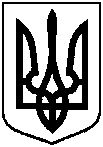 Проектоприлюднено 23.10.2019 р.Про відмову Фоменку Олександру Васильовичу в наданні дозволу на розроблення проекту землеустрою щодо відведення земельної ділянки                  за адресою: м. Суми, пров. Одеський